PERSONAL PROFILEDate of birth: 29-02-1992Gender: MaleHeight: 168 cmReligion: MuslimNationality: IndianMarrital Status: SingleLANGUAGE KNOWSENGLISH HINDI MALAYALAM TAMILPERSONAL SKILLSGood ListeningProblem solvingMulti-taskingCommunicationAdaptabilityDecision makingOrganizationHOBBIESFOOTBALL AND LISTENING MUSIC.ANAS 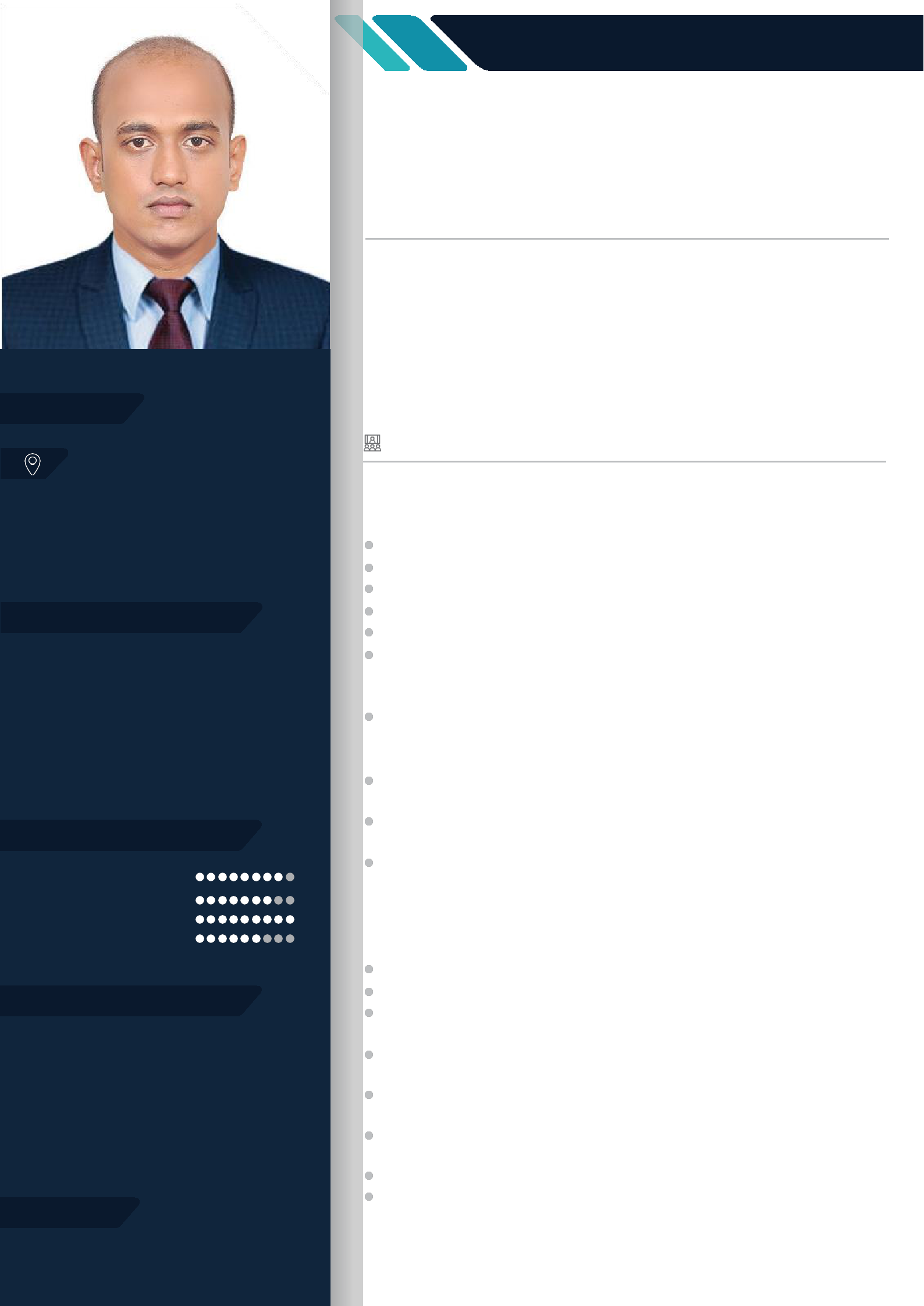  OBJECTIVE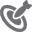 I am looking for a suitable job of my field and good platform where I canwork with full devotion and enthusiasm. Worked as quality con-trol coach atexpress foods (al baik) company in Saudi Arabia. I wish to stand with a solidbackbone to make feel proud of my employer with my hard work and loyalty.WORK EXPERIENCEQuality control coach(2016-2018) Key Responsibilities:Initiating the strong pre requisite programConduct Monthly Audits.Conduct HACCP Meeting leading as a team leader.Routine spot checks.Carrying investigation on food poisoning allegation.Perform risk assessment of each process and develop critical control points that will be monitored to assure the production of safe and wholesome food products.Ensure that the products produced by company and facili-ties are in compliance with HACCP, Regulatory bodies, International standards and meet customer specificationsLead the food safety Team and train all employees in food handling & food safetyDevelop SOP program to ensure compliance with HACCP and ensure they are audited and documentedConducting Internal Food Safety Audit Program with FQC team and Reviewing the results of the audit; Ensuring that Corrective actions are understood & rectified and submit summary reports to QualityAssurance Manager on periodic basis based on timeline. Ensure corrective and preventative actions are implemented Utilize influence and persuasion skills to reach desired results.Investigating and setting standards for quality, Health and Safety.Working with operations staff to establish procedures, standards and systemsDetermining training needs and conducting training classes on food safetyReview monthly Quality Reports & Department performance with Operations Manager.Assessing & evaluating the suppliers periodically. Investigate and strategize against the customer quality complaints by involving all related department.ELITE FOODS PRIVATE LIMITED, KERALA, INDIA.Key Responsibilities: Monitoring personnel hygiene of workers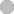  Evaluating quality of raw materials Monitoring storage temperature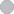  Controlling the movement of stocks Assure the uniform quality of finish products Maintain proper waste management system Coordinating different department of company CERTIFICATES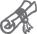  HABC Level 4 Award In Food Safety Management For Manufacturing (QCF). Level 2 Award In HACCP For Manufacturing Internal serve safe.ACADEMIC QUALIFICATION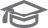  Bachelor Degree in Food science& Technology - Calicut University  H.S.C - PHSS Higher secondary, State Board Kerala school Malappuram STRENGTH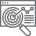  Experience in Hospitality Industry. Excellent communication skill Willing to take challenges and do hard work. Has insatiable zest for learning and quick grasping capability and total job commitment. Get along with different types of people. Adaptable to new environment and responsibilities. Proficiency in English. Optimistic, committed, responsible person. Computer Literate. MS officeEmail: anas-397162@gulfjobsekeer.com I am available for an interview online through this Zoom Link https://zoom.us/j/4532401292?pwd=SUlYVEdSeEpGaWN6ZndUaGEzK0FjUT09DECLARATIONI do hereby declare that the above information is true to the best of my knowledge and belief.Place: Dubai, UAEDate :	2